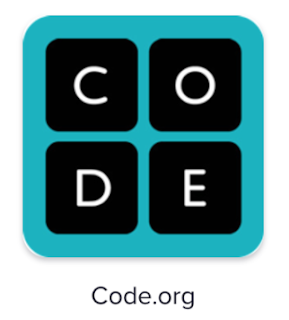 PLAN DE CONTINUIDAD PEDAGÓGICAABRIL 2020ESPACIO: COMPUTACIÓNAÑO: CUARTOPROFESORA: ANDREA CABRALALUMNO/A:ACTIVIDADAvanzamos. Agregamos el bloque rosa REPETIR. Usalo para ahorrar bloques. Cuantos menos bloques mejor. Resolvé  los desafíos de este nivel:https://studio.code.org/s/coursec-2017/stage/5/puzzle/2Si te animás resolvé el siguiente también:https://studio.code.org/s/coursec-2017/stage/8/puzzle/1ACTIVIDAD COMPLEMENTARIA: Construye un juego FLAPPYhttps://studio.code.org/s/coursec-2017/stage/12/puzzle/2Podés compartir el juego que hiciste copiando el link o el código QR de la última pantalla. 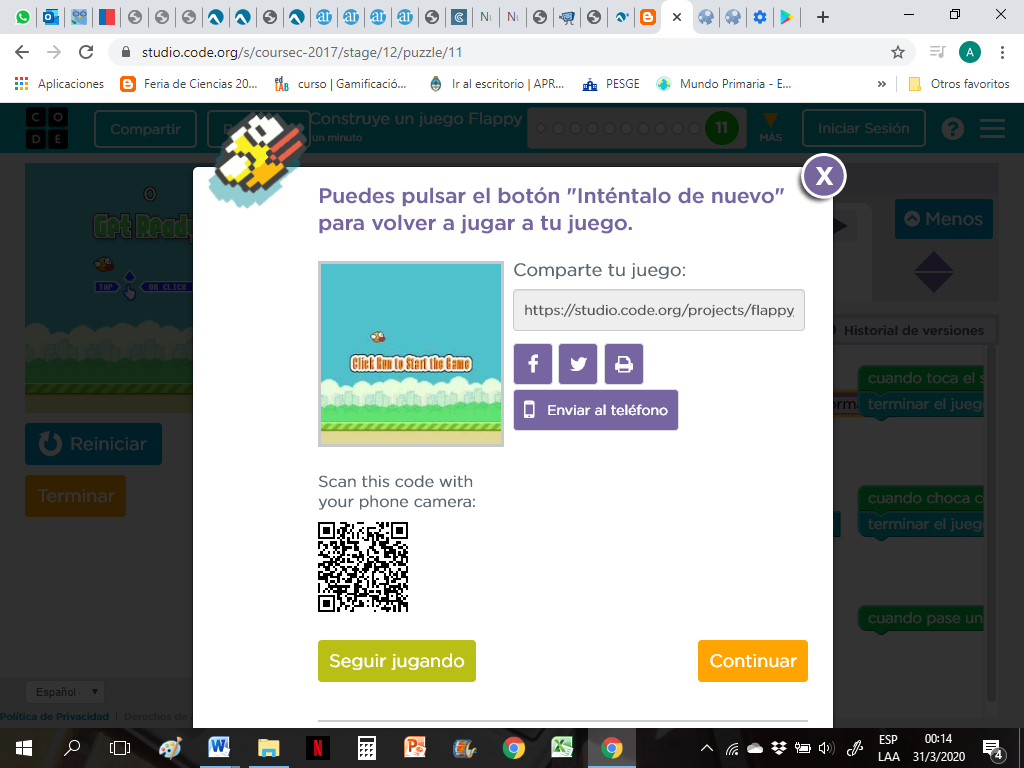 